PreparationInitial 215C Checklist is an optional tool for IC, Operations Section Chief or designee to Identify key contingency plan components.  Personnel assigned to contingency planning can move directly to the 215C forms.  Management Evaluation Point (MEP)/Decision Point (DeP). MEP/DeP criteria must be defined clearly and comprehensively.Guidelines:Given the identified MEP/DeP, identify each impact.  Consider the recommended 215C components following any key element box checked “Yes.”											    Yes    No    215C Key SectionsKey Element:  Threat AssessmentStructure threat will increase or become direct…………………………………………………………….Significant additional acreage or geographic areas will be involved ……………………………..……..Additional jurisdictions will be impacted or become involved…………………………………………….Additional evacuations needed or evacuation plan will change..……………………………………......Critical infrastructure impacted (i.e. utilities, water, road systems)……...............................................Significant potential increased demand for medical services or sheltering ….…………………………215C Recommended Components:  Cover, Map, Evacuation Plan, Civilian Support PlanKey Element:  Operations and ResourcingControl objectives or organization require alteration. …………..………………………………………..Assignments of some/all current resources are no longer valid. ..……………………………………...Movement to new locations is required for some/all current resources………………………………...No contingency resources currently in place or they require reinforcing..……………………………..Resources need to be ordered as current types, kinds or numbers are not sufficient to meet objectives. ………………………………………………………………………………..215C Recommended Components:  Cover, Map, Resource Summary PageKey Element:  SafetyExposure of personnel to increased hazardous conditions………………………………………………Increased mitigation efforts needed to prevent injury/illness…………………………………………….Air Operations will be required or additional resources needed…...…………………………………….Public evacuation plan needed or changed………………………………..………………………………Functional or geographic work assignments change for current resources……………………………LCES or work rest cycles negatively impacted..………………………………………………………….. 215C Recommended Components:  Cover (Box 10), Map, ICS 215A, Revised ICS 206	Yes	No	215C Key SectionsKey Element:  LogisticsCurrent Medical Plan requires revision to ensure safety and health of personnelassigned to the incident…………………………………………………. ………………………………....Additional frequencies or significant changes to ICS 205 are needed………………………………….Travel plan change or new camp/base location(s) required …………………………………………....Other logistical support impacted (i.e. suppression water supply, food) ………………………………Resources are needed from alternate ordering points or from agencies who are not represented by unified command or agency representatives...…………………………….....………..215C Recommended Components:  Logistics Summary ICS 205, Revised ICS 206Key Element:  Incident ComplexityMEP/DeP places complexity of incident outside scope of current team………………………………..All key elements are checked 2-3+ times or more than 10 lines total are checked..……..…………...215C Recommended Components:  AllPrepared By:__________________________________	Date_________	Time_________Reviewed By:_________________________________	Date_________	Time_________ICS 215CContingency Planning AnalysisPurpose.  The Contingency Planning Analysis summarizes and communicates a contingency plan as developed by the Incident Commander, Operations Section Chief or designee for an existing incident or planned event.  For planned events the 215C is intended to provide an alternate, contingency or emergency planning tool as a supplement to the primary plan or IAP. For incidents, the 215C can be used to document contingency planning decisions for the current operational period or any future period where control objectives have been established and are valid.  The plan will be considered for activation when a Management Evaluation Point(MEP) or Decision Point(DeP) occurs.  Contingency Plan:  A plan for major contingencies that can reasonably be anticipated in a geographic or functional areas of any ICS Command and General Staff position down to the unit level for a defined time period.  A contingency plan supplements or changes an Incident Action Plan(IAP) by identifying decisions point(s), impacts, and changes to objectives, strategies and work assignments with supporting movement and/or ordering of resources.
Management Evaluation Points (MEP) or Decision Point(DeP):  A point in space and time when the Incident Commander, Operations Section Chief or designee anticipates making a key decision concerning a specific course of action based on a specific precipitant event, action or incident condition.  Decision Points or Management Evaluation Points are clearly specified incident conditions that, when reached, prompt a predefined modification to existing incident management actions, or initiate the implementation of new strategies and/or tactics.  Note:  Different terms may be established by agency, i.e. “Management Action Point” which also meet intent of definition.Operational Responsibility Areas:  Shaded areas on a map which identify the geographic responsibility areas of Branches and Divisions.  These shaded areas should be anchored at the Branch/Division break symbols and cover those geographic areas which the Branch and Divisions are responsible for, (ie WUI areas, tactical patrol, drainages, ridges, rivers, etc.)The ICS 215C identifies the applicable time period for the contingency plan, the MEPs/DePs, the resulting impacts or threats, followed by contingency objectives and the strategic planned response. The activation authority is identified as part of the plan.Preparation.  The form is intended to be modular and scalable to accommodate the contingency planning needs of any incident and planned event. Step 1(Optional):  Complete 215C-Initial Checklist (2 pages) as an overall analysis of impacts based on specific defined MEP/DeP.  This worksheet is intended as a brief exercise to identify critical impacts and the components of the plan needed to address them.  Establish next steps and products for plan in “Remarks” section. Step 2:  Based on initial analysis, the identified components of the plan will be completed.  The ICS 215C Cover and Map (items 1-22) are intended to be the basic components of a completed ICS 215C.  The subsequent sections are intended to provide additional tools and products to supplement the plan when appropriate and needed. Additional 215C pages may be required or other ICS forms may be used to supplement or complete the plan.ICS 215C Cover: The basic component of the form is initiated and completed by the IC, OSC or designee when needed to document contingency planning following the Strategy and Tactics Meetings.Map (M):  Development and communications of contingency planning are facilitated by visual geospatial references.  A map produced by PSC, GISS and/or DPRO is foundational to an efficient and effective contingency planning process.Resources Summary (RS):  Completed by OSC with assistance by PSC following the ICS 215 process in a Tactics Meeting or other agreed time.  The form is not intended for the GACC.  Evacuation Plan (EP):  Law Enforcement as part of or in coordination with Operations as Deputy Operations Section Chief (Law), Law Enforcement Liaison Officer (LELO) or designee will complete this form.  This component of the 215C may be replaced by an alternate Evacuation Plan form as appropriate for impacted jurisdictions.  A Repopulation Plan should be considered concurrently with any plan to issue Evacuation Orders and Warnings.Logistics Summary (LS):  LSC and/or designees will input and complete this form in coordination with Operations.  Assistance and input from all Logistics Units will be needed for completion of ICS 215C (RS).Civilian Support Plan (CSP):  The IC, LOFR or designee will complete this form in coordination with cooperating agencies, stakeholders and Operations. Distribution.  The briefing of the contingency plan is provided at the Planning Meeting for approval by the Incident Commander.  Upon approval by IC, the plan may be distributed to Command and General Staff as deemed appropriate to facilitate the activation of the contingency plan and ordering of resources when the MEP/DeP occurs.  All contingency maps and plans should be assumed confidential and not distributed unless distribution is authorized by the IC. Notes:If multiple pages are needed, use any blank page of the 215C and repaginate as needed.Management Evaluation Point/Decision Point:C7,C9,MC7,C9,MC9,C13,M,CSP57C7,C9,M,EP,CSP57M,CSP(all)M, CSP50-51,54C9, C11, M, RS(all)M,RS 23-25M,RS 23-25M,RS 23-26M,RS 23-26C10,ICS 215AC10,ICS 206ICS 220M,ICS 215A,EPM,ICS 215AICS 215ALS40,ICS 206LS46,ICS 205M,LS41-42LS43, LS45LS44AllAllRemarks:Remarks:□ Contingency planning staffing needs:□ OPBD/DIVS	□ __________________________□ FOBS	□ __________________________□ READ	□ __________________________□ Flight needed□ Locate contingency planning work space□ Establish GIS□ Strategy or Tactics meeting.  Date/time:___________□ Other: ____________________________Contingency Planning Components:	□ Map  				□ ICS 215A□ 215C Cover			□ ICS 205□ Evacuation Plan		□ ICS 206□ Logistics Summary		□ Other___________□ Civilian Support Summary	□ Other___________Date/Time Due: __________________________________1. Incident Name:Planned Event 215C1. Incident Name:Planned Event 215C2. Contingency Period:June 20, 2020 0800-22002. Contingency Period:June 20, 2020 0800-22002. Contingency Period:June 20, 2020 0800-22002. Contingency Period:June 20, 2020 0800-2200COVER(C)3. Plan Title: SJ Sharks Parade3. Plan Title: SJ Sharks Parade3. Plan Title: SJ Sharks Parade3. Plan Title: SJ Sharks Parade3. Plan Title: SJ Sharks Parade3. Plan Title: SJ Sharks Parade3. Plan Title: SJ Sharks Parade4. Activation Authority: Operations4. Activation Authority: Operations4. Activation Authority: Operations4. Activation Authority: Operations4. Activation Authority: Operations4. Activation Authority: Operations4. Activation Authority: Operations5. Level of Organization: Branch5. Level of Organization: Branch5. Level of Organization: Branch5. Level of Organization: Branch5. Level of Organization: Branch5. Level of Organization: Branch5. Level of Organization: Branch6. Management Evaluations Point (MEP) / Decision Point (DeP)An occurrence resulting in mass casualty or a potential mass casualty resulting from an intentional act or use of a weapon of mass destruction.  Types of a precipitating event may include active shooter, detonation of an explosive device or large scale use of irritant or poisonous gases, but plan may be activated as deemed necessary when incident medical and fire resources are not sufficient to address the mass causality incident which has occurred.6. Management Evaluations Point (MEP) / Decision Point (DeP)An occurrence resulting in mass casualty or a potential mass casualty resulting from an intentional act or use of a weapon of mass destruction.  Types of a precipitating event may include active shooter, detonation of an explosive device or large scale use of irritant or poisonous gases, but plan may be activated as deemed necessary when incident medical and fire resources are not sufficient to address the mass causality incident which has occurred.6. Management Evaluations Point (MEP) / Decision Point (DeP)An occurrence resulting in mass casualty or a potential mass casualty resulting from an intentional act or use of a weapon of mass destruction.  Types of a precipitating event may include active shooter, detonation of an explosive device or large scale use of irritant or poisonous gases, but plan may be activated as deemed necessary when incident medical and fire resources are not sufficient to address the mass causality incident which has occurred.6. Management Evaluations Point (MEP) / Decision Point (DeP)An occurrence resulting in mass casualty or a potential mass casualty resulting from an intentional act or use of a weapon of mass destruction.  Types of a precipitating event may include active shooter, detonation of an explosive device or large scale use of irritant or poisonous gases, but plan may be activated as deemed necessary when incident medical and fire resources are not sufficient to address the mass causality incident which has occurred.6. Management Evaluations Point (MEP) / Decision Point (DeP)An occurrence resulting in mass casualty or a potential mass casualty resulting from an intentional act or use of a weapon of mass destruction.  Types of a precipitating event may include active shooter, detonation of an explosive device or large scale use of irritant or poisonous gases, but plan may be activated as deemed necessary when incident medical and fire resources are not sufficient to address the mass causality incident which has occurred.6. Management Evaluations Point (MEP) / Decision Point (DeP)An occurrence resulting in mass casualty or a potential mass casualty resulting from an intentional act or use of a weapon of mass destruction.  Types of a precipitating event may include active shooter, detonation of an explosive device or large scale use of irritant or poisonous gases, but plan may be activated as deemed necessary when incident medical and fire resources are not sufficient to address the mass causality incident which has occurred.6. Management Evaluations Point (MEP) / Decision Point (DeP)An occurrence resulting in mass casualty or a potential mass casualty resulting from an intentional act or use of a weapon of mass destruction.  Types of a precipitating event may include active shooter, detonation of an explosive device or large scale use of irritant or poisonous gases, but plan may be activated as deemed necessary when incident medical and fire resources are not sufficient to address the mass causality incident which has occurred.7: Threat Assessment SummaryTourist, resident and business population density will significantly increase during parade times and subsequent events at SAP Center.  Threat of a mass casualty due to an intentional act or possible accident will overwhelm assigned resources in incident operational area assigned to meet expected increased EMS demand.  Traffic congestion, panic and subsequent chaos will hamper effective and safe deployment of appropriate resources to triage, treat and transport patients.7: Threat Assessment SummaryTourist, resident and business population density will significantly increase during parade times and subsequent events at SAP Center.  Threat of a mass casualty due to an intentional act or possible accident will overwhelm assigned resources in incident operational area assigned to meet expected increased EMS demand.  Traffic congestion, panic and subsequent chaos will hamper effective and safe deployment of appropriate resources to triage, treat and transport patients.7: Threat Assessment SummaryTourist, resident and business population density will significantly increase during parade times and subsequent events at SAP Center.  Threat of a mass casualty due to an intentional act or possible accident will overwhelm assigned resources in incident operational area assigned to meet expected increased EMS demand.  Traffic congestion, panic and subsequent chaos will hamper effective and safe deployment of appropriate resources to triage, treat and transport patients.7: Threat Assessment SummaryTourist, resident and business population density will significantly increase during parade times and subsequent events at SAP Center.  Threat of a mass casualty due to an intentional act or possible accident will overwhelm assigned resources in incident operational area assigned to meet expected increased EMS demand.  Traffic congestion, panic and subsequent chaos will hamper effective and safe deployment of appropriate resources to triage, treat and transport patients.7: Threat Assessment SummaryTourist, resident and business population density will significantly increase during parade times and subsequent events at SAP Center.  Threat of a mass casualty due to an intentional act or possible accident will overwhelm assigned resources in incident operational area assigned to meet expected increased EMS demand.  Traffic congestion, panic and subsequent chaos will hamper effective and safe deployment of appropriate resources to triage, treat and transport patients.Population Estimate:15,000Population Estimate:15,0007: Threat Assessment SummaryTourist, resident and business population density will significantly increase during parade times and subsequent events at SAP Center.  Threat of a mass casualty due to an intentional act or possible accident will overwhelm assigned resources in incident operational area assigned to meet expected increased EMS demand.  Traffic congestion, panic and subsequent chaos will hamper effective and safe deployment of appropriate resources to triage, treat and transport patients.7: Threat Assessment SummaryTourist, resident and business population density will significantly increase during parade times and subsequent events at SAP Center.  Threat of a mass casualty due to an intentional act or possible accident will overwhelm assigned resources in incident operational area assigned to meet expected increased EMS demand.  Traffic congestion, panic and subsequent chaos will hamper effective and safe deployment of appropriate resources to triage, treat and transport patients.7: Threat Assessment SummaryTourist, resident and business population density will significantly increase during parade times and subsequent events at SAP Center.  Threat of a mass casualty due to an intentional act or possible accident will overwhelm assigned resources in incident operational area assigned to meet expected increased EMS demand.  Traffic congestion, panic and subsequent chaos will hamper effective and safe deployment of appropriate resources to triage, treat and transport patients.7: Threat Assessment SummaryTourist, resident and business population density will significantly increase during parade times and subsequent events at SAP Center.  Threat of a mass casualty due to an intentional act or possible accident will overwhelm assigned resources in incident operational area assigned to meet expected increased EMS demand.  Traffic congestion, panic and subsequent chaos will hamper effective and safe deployment of appropriate resources to triage, treat and transport patients.7: Threat Assessment SummaryTourist, resident and business population density will significantly increase during parade times and subsequent events at SAP Center.  Threat of a mass casualty due to an intentional act or possible accident will overwhelm assigned resources in incident operational area assigned to meet expected increased EMS demand.  Traffic congestion, panic and subsequent chaos will hamper effective and safe deployment of appropriate resources to triage, treat and transport patients.Number of Structures:N/ANumber of Structures:N/A7: Threat Assessment SummaryTourist, resident and business population density will significantly increase during parade times and subsequent events at SAP Center.  Threat of a mass casualty due to an intentional act or possible accident will overwhelm assigned resources in incident operational area assigned to meet expected increased EMS demand.  Traffic congestion, panic and subsequent chaos will hamper effective and safe deployment of appropriate resources to triage, treat and transport patients.7: Threat Assessment SummaryTourist, resident and business population density will significantly increase during parade times and subsequent events at SAP Center.  Threat of a mass casualty due to an intentional act or possible accident will overwhelm assigned resources in incident operational area assigned to meet expected increased EMS demand.  Traffic congestion, panic and subsequent chaos will hamper effective and safe deployment of appropriate resources to triage, treat and transport patients.7: Threat Assessment SummaryTourist, resident and business population density will significantly increase during parade times and subsequent events at SAP Center.  Threat of a mass casualty due to an intentional act or possible accident will overwhelm assigned resources in incident operational area assigned to meet expected increased EMS demand.  Traffic congestion, panic and subsequent chaos will hamper effective and safe deployment of appropriate resources to triage, treat and transport patients.7: Threat Assessment SummaryTourist, resident and business population density will significantly increase during parade times and subsequent events at SAP Center.  Threat of a mass casualty due to an intentional act or possible accident will overwhelm assigned resources in incident operational area assigned to meet expected increased EMS demand.  Traffic congestion, panic and subsequent chaos will hamper effective and safe deployment of appropriate resources to triage, treat and transport patients.7: Threat Assessment SummaryTourist, resident and business population density will significantly increase during parade times and subsequent events at SAP Center.  Threat of a mass casualty due to an intentional act or possible accident will overwhelm assigned resources in incident operational area assigned to meet expected increased EMS demand.  Traffic congestion, panic and subsequent chaos will hamper effective and safe deployment of appropriate resources to triage, treat and transport patients.Contingency Acreage:N/AContingency Acreage:N/A7: Threat Assessment SummaryTourist, resident and business population density will significantly increase during parade times and subsequent events at SAP Center.  Threat of a mass casualty due to an intentional act or possible accident will overwhelm assigned resources in incident operational area assigned to meet expected increased EMS demand.  Traffic congestion, panic and subsequent chaos will hamper effective and safe deployment of appropriate resources to triage, treat and transport patients.7: Threat Assessment SummaryTourist, resident and business population density will significantly increase during parade times and subsequent events at SAP Center.  Threat of a mass casualty due to an intentional act or possible accident will overwhelm assigned resources in incident operational area assigned to meet expected increased EMS demand.  Traffic congestion, panic and subsequent chaos will hamper effective and safe deployment of appropriate resources to triage, treat and transport patients.7: Threat Assessment SummaryTourist, resident and business population density will significantly increase during parade times and subsequent events at SAP Center.  Threat of a mass casualty due to an intentional act or possible accident will overwhelm assigned resources in incident operational area assigned to meet expected increased EMS demand.  Traffic congestion, panic and subsequent chaos will hamper effective and safe deployment of appropriate resources to triage, treat and transport patients.7: Threat Assessment SummaryTourist, resident and business population density will significantly increase during parade times and subsequent events at SAP Center.  Threat of a mass casualty due to an intentional act or possible accident will overwhelm assigned resources in incident operational area assigned to meet expected increased EMS demand.  Traffic congestion, panic and subsequent chaos will hamper effective and safe deployment of appropriate resources to triage, treat and transport patients.7: Threat Assessment SummaryTourist, resident and business population density will significantly increase during parade times and subsequent events at SAP Center.  Threat of a mass casualty due to an intentional act or possible accident will overwhelm assigned resources in incident operational area assigned to meet expected increased EMS demand.  Traffic congestion, panic and subsequent chaos will hamper effective and safe deployment of appropriate resources to triage, treat and transport patients.Other:Significant impact to system wide EMS and hospital capacityOther:Significant impact to system wide EMS and hospital capacity7: Threat Assessment SummaryTourist, resident and business population density will significantly increase during parade times and subsequent events at SAP Center.  Threat of a mass casualty due to an intentional act or possible accident will overwhelm assigned resources in incident operational area assigned to meet expected increased EMS demand.  Traffic congestion, panic and subsequent chaos will hamper effective and safe deployment of appropriate resources to triage, treat and transport patients.7: Threat Assessment SummaryTourist, resident and business population density will significantly increase during parade times and subsequent events at SAP Center.  Threat of a mass casualty due to an intentional act or possible accident will overwhelm assigned resources in incident operational area assigned to meet expected increased EMS demand.  Traffic congestion, panic and subsequent chaos will hamper effective and safe deployment of appropriate resources to triage, treat and transport patients.7: Threat Assessment SummaryTourist, resident and business population density will significantly increase during parade times and subsequent events at SAP Center.  Threat of a mass casualty due to an intentional act or possible accident will overwhelm assigned resources in incident operational area assigned to meet expected increased EMS demand.  Traffic congestion, panic and subsequent chaos will hamper effective and safe deployment of appropriate resources to triage, treat and transport patients.7: Threat Assessment SummaryTourist, resident and business population density will significantly increase during parade times and subsequent events at SAP Center.  Threat of a mass casualty due to an intentional act or possible accident will overwhelm assigned resources in incident operational area assigned to meet expected increased EMS demand.  Traffic congestion, panic and subsequent chaos will hamper effective and safe deployment of appropriate resources to triage, treat and transport patients.7: Threat Assessment SummaryTourist, resident and business population density will significantly increase during parade times and subsequent events at SAP Center.  Threat of a mass casualty due to an intentional act or possible accident will overwhelm assigned resources in incident operational area assigned to meet expected increased EMS demand.  Traffic congestion, panic and subsequent chaos will hamper effective and safe deployment of appropriate resources to triage, treat and transport patients.Other:Other:8. Leader’s Intent/Objectives:The intent of this plan is to:Ensure safety of all personnel during transition to and implementation of contingency plan.Initiate and provide EMS and transport to definitive care for all patients within incident’s operational area resulting from MCI.Extinguish and control all fires within operational area of incident.Provide sufficient resources to correct locations in order to implement the contingency plan. Coordinate all operations with law enforcement and city EOC.8. Leader’s Intent/Objectives:The intent of this plan is to:Ensure safety of all personnel during transition to and implementation of contingency plan.Initiate and provide EMS and transport to definitive care for all patients within incident’s operational area resulting from MCI.Extinguish and control all fires within operational area of incident.Provide sufficient resources to correct locations in order to implement the contingency plan. Coordinate all operations with law enforcement and city EOC.8. Leader’s Intent/Objectives:The intent of this plan is to:Ensure safety of all personnel during transition to and implementation of contingency plan.Initiate and provide EMS and transport to definitive care for all patients within incident’s operational area resulting from MCI.Extinguish and control all fires within operational area of incident.Provide sufficient resources to correct locations in order to implement the contingency plan. Coordinate all operations with law enforcement and city EOC.8. Leader’s Intent/Objectives:The intent of this plan is to:Ensure safety of all personnel during transition to and implementation of contingency plan.Initiate and provide EMS and transport to definitive care for all patients within incident’s operational area resulting from MCI.Extinguish and control all fires within operational area of incident.Provide sufficient resources to correct locations in order to implement the contingency plan. Coordinate all operations with law enforcement and city EOC.8. Leader’s Intent/Objectives:The intent of this plan is to:Ensure safety of all personnel during transition to and implementation of contingency plan.Initiate and provide EMS and transport to definitive care for all patients within incident’s operational area resulting from MCI.Extinguish and control all fires within operational area of incident.Provide sufficient resources to correct locations in order to implement the contingency plan. Coordinate all operations with law enforcement and city EOC.□ Current resources and their assignments sufficient to address MEP/DeP.X MEP/DeP requires movement of assigned resources.X MEP/DeP requires ordering of additional resources.□ Identification of subsequent MEP(s)/DeP(s) required.X MEP/DeP place incident complexity outside scope of team.□ Current resources and their assignments sufficient to address MEP/DeP.X MEP/DeP requires movement of assigned resources.X MEP/DeP requires ordering of additional resources.□ Identification of subsequent MEP(s)/DeP(s) required.X MEP/DeP place incident complexity outside scope of team.9. Risk Management Analysis/Special Hazards:See attached 215A for hazard analysis.  Potential for MCI and hazards to be discussed at Operational Briefing.  (No 215A was actually completed for Planned Event 215C example.)□ Revised ICS 206 RequiredX ICS 215A Required9. Risk Management Analysis/Special Hazards:See attached 215A for hazard analysis.  Potential for MCI and hazards to be discussed at Operational Briefing.  (No 215A was actually completed for Planned Event 215C example.)□ Revised ICS 206 RequiredX ICS 215A Required9. Risk Management Analysis/Special Hazards:See attached 215A for hazard analysis.  Potential for MCI and hazards to be discussed at Operational Briefing.  (No 215A was actually completed for Planned Event 215C example.)□ Revised ICS 206 RequiredX ICS 215A Required9. Risk Management Analysis/Special Hazards:See attached 215A for hazard analysis.  Potential for MCI and hazards to be discussed at Operational Briefing.  (No 215A was actually completed for Planned Event 215C example.)□ Revised ICS 206 RequiredX ICS 215A Required9. Risk Management Analysis/Special Hazards:See attached 215A for hazard analysis.  Potential for MCI and hazards to be discussed at Operational Briefing.  (No 215A was actually completed for Planned Event 215C example.)□ Revised ICS 206 RequiredX ICS 215A Required9. Risk Management Analysis/Special Hazards:See attached 215A for hazard analysis.  Potential for MCI and hazards to be discussed at Operational Briefing.  (No 215A was actually completed for Planned Event 215C example.)□ Revised ICS 206 RequiredX ICS 215A Required9. Risk Management Analysis/Special Hazards:See attached 215A for hazard analysis.  Potential for MCI and hazards to be discussed at Operational Briefing.  (No 215A was actually completed for Planned Event 215C example.)□ Revised ICS 206 RequiredX ICS 215A Required10. Contingency Narrative/End StateAll patients will have been transported to definitive care out of incident operational area.  Incident will have been stabilized in coordination with law enforcement confirming no additional threats exist for additional mass casualty event.  Operations will have determined that the need for fire and EMS resources above those called for by the IAP are no longer needed.10. Contingency Narrative/End StateAll patients will have been transported to definitive care out of incident operational area.  Incident will have been stabilized in coordination with law enforcement confirming no additional threats exist for additional mass casualty event.  Operations will have determined that the need for fire and EMS resources above those called for by the IAP are no longer needed.10. Contingency Narrative/End StateAll patients will have been transported to definitive care out of incident operational area.  Incident will have been stabilized in coordination with law enforcement confirming no additional threats exist for additional mass casualty event.  Operations will have determined that the need for fire and EMS resources above those called for by the IAP are no longer needed.10. Contingency Narrative/End StateAll patients will have been transported to definitive care out of incident operational area.  Incident will have been stabilized in coordination with law enforcement confirming no additional threats exist for additional mass casualty event.  Operations will have determined that the need for fire and EMS resources above those called for by the IAP are no longer needed.10. Contingency Narrative/End StateAll patients will have been transported to definitive care out of incident operational area.  Incident will have been stabilized in coordination with law enforcement confirming no additional threats exist for additional mass casualty event.  Operations will have determined that the need for fire and EMS resources above those called for by the IAP are no longer needed.10. Contingency Narrative/End StateAll patients will have been transported to definitive care out of incident operational area.  Incident will have been stabilized in coordination with law enforcement confirming no additional threats exist for additional mass casualty event.  Operations will have determined that the need for fire and EMS resources above those called for by the IAP are no longer needed.10. Contingency Narrative/End StateAll patients will have been transported to definitive care out of incident operational area.  Incident will have been stabilized in coordination with law enforcement confirming no additional threats exist for additional mass casualty event.  Operations will have determined that the need for fire and EMS resources above those called for by the IAP are no longer needed.11. AttachmentsX	Map (Title)Sharks Cont. Map	□	Evacuation Plan	□	Map (Title)______________	□	ICS 206X	Resources Summary	X 	ICS 215AX	Logistics Summary	X 	Other_ICS 205________□ 	Civilian Support	Summary	□	Other______________11. AttachmentsX	Map (Title)Sharks Cont. Map	□	Evacuation Plan	□	Map (Title)______________	□	ICS 206X	Resources Summary	X 	ICS 215AX	Logistics Summary	X 	Other_ICS 205________□ 	Civilian Support	Summary	□	Other______________11. AttachmentsX	Map (Title)Sharks Cont. Map	□	Evacuation Plan	□	Map (Title)______________	□	ICS 206X	Resources Summary	X 	ICS 215AX	Logistics Summary	X 	Other_ICS 205________□ 	Civilian Support	Summary	□	Other______________12. Impacted Jurisdictions/Contacts12. Impacted Jurisdictions/Contacts12. Impacted Jurisdictions/Contacts12. Impacted Jurisdictions/Contacts11. AttachmentsX	Map (Title)Sharks Cont. Map	□	Evacuation Plan	□	Map (Title)______________	□	ICS 206X	Resources Summary	X 	ICS 215AX	Logistics Summary	X 	Other_ICS 205________□ 	Civilian Support	Summary	□	Other______________11. AttachmentsX	Map (Title)Sharks Cont. Map	□	Evacuation Plan	□	Map (Title)______________	□	ICS 206X	Resources Summary	X 	ICS 215AX	Logistics Summary	X 	Other_ICS 205________□ 	Civilian Support	Summary	□	Other______________11. AttachmentsX	Map (Title)Sharks Cont. Map	□	Evacuation Plan	□	Map (Title)______________	□	ICS 206X	Resources Summary	X 	ICS 215AX	Logistics Summary	X 	Other_ICS 205________□ 	Civilian Support	Summary	□	Other______________None additional.  All potential impacted in unified command.None additional.  All potential impacted in unified command.None additional.  All potential impacted in unified command.None additional.  All potential impacted in unified command.11. AttachmentsX	Map (Title)Sharks Cont. Map	□	Evacuation Plan	□	Map (Title)______________	□	ICS 206X	Resources Summary	X 	ICS 215AX	Logistics Summary	X 	Other_ICS 205________□ 	Civilian Support	Summary	□	Other______________11. AttachmentsX	Map (Title)Sharks Cont. Map	□	Evacuation Plan	□	Map (Title)______________	□	ICS 206X	Resources Summary	X 	ICS 215AX	Logistics Summary	X 	Other_ICS 205________□ 	Civilian Support	Summary	□	Other______________11. AttachmentsX	Map (Title)Sharks Cont. Map	□	Evacuation Plan	□	Map (Title)______________	□	ICS 206X	Resources Summary	X 	ICS 215AX	Logistics Summary	X 	Other_ICS 205________□ 	Civilian Support	Summary	□	Other______________11. AttachmentsX	Map (Title)Sharks Cont. Map	□	Evacuation Plan	□	Map (Title)______________	□	ICS 206X	Resources Summary	X 	ICS 215AX	Logistics Summary	X 	Other_ICS 205________□ 	Civilian Support	Summary	□	Other______________11. AttachmentsX	Map (Title)Sharks Cont. Map	□	Evacuation Plan	□	Map (Title)______________	□	ICS 206X	Resources Summary	X 	ICS 215AX	Logistics Summary	X 	Other_ICS 205________□ 	Civilian Support	Summary	□	Other______________11. AttachmentsX	Map (Title)Sharks Cont. Map	□	Evacuation Plan	□	Map (Title)______________	□	ICS 206X	Resources Summary	X 	ICS 215AX	Logistics Summary	X 	Other_ICS 205________□ 	Civilian Support	Summary	□	Other______________11. AttachmentsX	Map (Title)Sharks Cont. Map	□	Evacuation Plan	□	Map (Title)______________	□	ICS 206X	Resources Summary	X 	ICS 215AX	Logistics Summary	X 	Other_ICS 205________□ 	Civilian Support	Summary	□	Other______________11. AttachmentsX	Map (Title)Sharks Cont. Map	□	Evacuation Plan	□	Map (Title)______________	□	ICS 206X	Resources Summary	X 	ICS 215AX	Logistics Summary	X 	Other_ICS 205________□ 	Civilian Support	Summary	□	Other______________11. AttachmentsX	Map (Title)Sharks Cont. Map	□	Evacuation Plan	□	Map (Title)______________	□	ICS 206X	Resources Summary	X 	ICS 215AX	Logistics Summary	X 	Other_ICS 205________□ 	Civilian Support	Summary	□	Other______________ICS 215C13. Prepared by:____A. Bennett  PSC_____________________	Date:_____6/16/20_____ Time:____1300________13. Prepared by:____A. Bennett  PSC_____________________	Date:_____6/16/20_____ Time:____1300________13. Prepared by:____A. Bennett  PSC_____________________	Date:_____6/16/20_____ Time:____1300________14. Approved by:____M. Van Delling IC__________________	Date6/16/20_____ Time:____1300________14. Approved by:____M. Van Delling IC__________________	Date6/16/20_____ Time:____1300________15. Plan Pages #Total:__4__1. Incident Name:Planned Event 215C2. Contingency Period:June 20, 2020 0800-22002. Contingency Period:June 20, 2020 0800-22002. Contingency Period:June 20, 2020 0800-2200MAP(M)3. Plan Title: SJ Sharks Parade3. Plan Title: SJ Sharks Parade3. Plan Title: SJ Sharks Parade3. Plan Title: SJ Sharks Parade3. Plan Title: SJ Sharks Parade16. Map Title: Sharks Contingency Map17. Map Date: 6/16/2018:  Map Description:  Contingency Operational resp. areas18:  Map Description:  Contingency Operational resp. areas18:  Map Description:  Contingency Operational resp. areas19. Map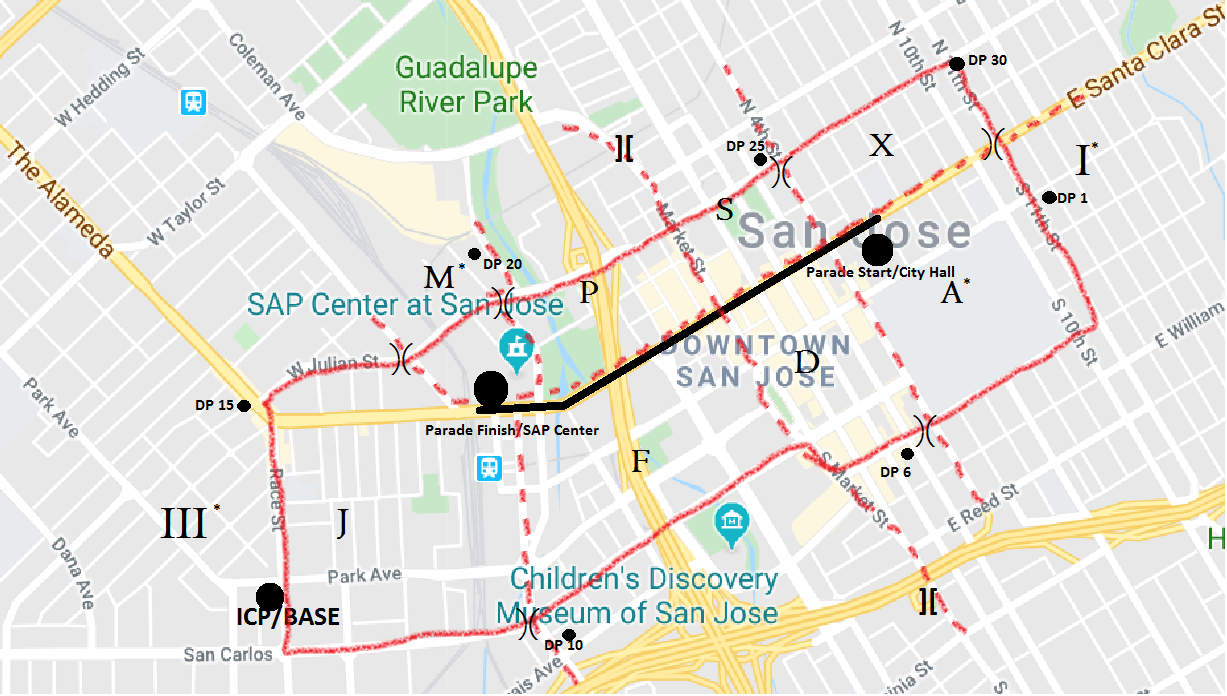 	X Current Operational Map Div/Branch breaks Identified	X Contingency Div/Branch breaks Identified		X Operational Responsibility Areas Identified19. Map	X Current Operational Map Div/Branch breaks Identified	X Contingency Div/Branch breaks Identified		X Operational Responsibility Areas Identified19. Map	X Current Operational Map Div/Branch breaks Identified	X Contingency Div/Branch breaks Identified		X Operational Responsibility Areas Identified19. Map	X Current Operational Map Div/Branch breaks Identified	X Contingency Div/Branch breaks Identified		X Operational Responsibility Areas Identified19. Map	X Current Operational Map Div/Branch breaks Identified	X Contingency Div/Branch breaks Identified		X Operational Responsibility Areas Identified20. Map Produced by:  B. Broida20. Map Produced by:  B. Broida20. Map Produced by:  B. Broida21: Map Page: _1_ of _1_21: Map Page: _1_ of _1_1. Incident Name:Planned Event 215C1. Incident Name:Planned Event 215C1. Incident Name:Planned Event 215C2. Contingency Period:June 20, 2020 0800-22002. Contingency Period:June 20, 2020 0800-22002. Contingency Period:June 20, 2020 0800-22002. Contingency Period:June 20, 2020 0800-22002. Contingency Period:June 20, 2020 0800-2200RESOURCE SUMMARY(RS)RESOURCE SUMMARY(RS)RESOURCE SUMMARY(RS)3. Plan Title: SJ Sharks Parade3. Plan Title: SJ Sharks Parade3. Plan Title: SJ Sharks Parade3. Plan Title: SJ Sharks Parade3. Plan Title: SJ Sharks Parade3. Plan Title: SJ Sharks Parade3. Plan Title: SJ Sharks Parade3. Plan Title: SJ Sharks Parade3. Plan Title: SJ Sharks Parade3. Plan Title: SJ Sharks Parade3. Plan Title: SJ Sharks Parade22. Br/ Div/ Group 22. Br/ Div/ Group 23. Strategy Statement, Work Assignment Changes23. Strategy Statement, Work Assignment Changes23. Strategy Statement, Work Assignment Changes23. Strategy Statement, Work Assignment Changes23. Strategy Statement, Work Assignment Changes24. Resource Needs, Reassignments, Considerations24. Resource Needs, Reassignments, Considerations24. Resource Needs, Reassignments, Considerations24. Resource Needs, Reassignments, ConsiderationsBr 1A, D, S, XBr 1A, D, S, XExisting Br 1/Div A will withdraw to safe location, if needed, then be reinforced with three additional divisions to provide EMS and fire response.  Work assignments include triage and treatment of all patients.  Identify causality collection points and deliver all patients to those locations in coordination with Transport Branch.  Identify all fires and place all fires in operational responsibility areas under control.Existing Br 1/Div A will withdraw to safe location, if needed, then be reinforced with three additional divisions to provide EMS and fire response.  Work assignments include triage and treatment of all patients.  Identify causality collection points and deliver all patients to those locations in coordination with Transport Branch.  Identify all fires and place all fires in operational responsibility areas under control.Existing Br 1/Div A will withdraw to safe location, if needed, then be reinforced with three additional divisions to provide EMS and fire response.  Work assignments include triage and treatment of all patients.  Identify causality collection points and deliver all patients to those locations in coordination with Transport Branch.  Identify all fires and place all fires in operational responsibility areas under control.Existing Br 1/Div A will withdraw to safe location, if needed, then be reinforced with three additional divisions to provide EMS and fire response.  Work assignments include triage and treatment of all patients.  Identify causality collection points and deliver all patients to those locations in coordination with Transport Branch.  Identify all fires and place all fires in operational responsibility areas under control.Existing Br 1/Div A will withdraw to safe location, if needed, then be reinforced with three additional divisions to provide EMS and fire response.  Work assignments include triage and treatment of all patients.  Identify causality collection points and deliver all patients to those locations in coordination with Transport Branch.  Identify all fires and place all fires in operational responsibility areas under control.1 ST or TF(ALS Companies) per Div at each DP	XP3 additional Chief Officers or DIV to DP 1	XA1 Hazmat (Type 1), 1 USAR Company (Type 1) to DP 1	□C2 Public transit buses to DP 1	□E1 ST or TF(ALS Companies) per Div at each DP	XP3 additional Chief Officers or DIV to DP 1	XA1 Hazmat (Type 1), 1 USAR Company (Type 1) to DP 1	□C2 Public transit buses to DP 1	□E1 ST or TF(ALS Companies) per Div at each DP	XP3 additional Chief Officers or DIV to DP 1	XA1 Hazmat (Type 1), 1 USAR Company (Type 1) to DP 1	□C2 Public transit buses to DP 1	□E1 ST or TF(ALS Companies) per Div at each DP	XP3 additional Chief Officers or DIV to DP 1	XA1 Hazmat (Type 1), 1 USAR Company (Type 1) to DP 1	□C2 Public transit buses to DP 1	□EBr 3F, J, M, PBr 3F, J, M, PExisting Br 3/Div M will withdraw to safe location, if needed, then be reinforced with three additional divisions to provide EMS and fire response.  Work assignments include triage and treatment of all patients.  Identify causality collection points and deliver all patients to those locations in coordination with Transport Branch.  Identify all fires and place all fires in operational responsibility areas under control.Existing Br 3/Div M will withdraw to safe location, if needed, then be reinforced with three additional divisions to provide EMS and fire response.  Work assignments include triage and treatment of all patients.  Identify causality collection points and deliver all patients to those locations in coordination with Transport Branch.  Identify all fires and place all fires in operational responsibility areas under control.Existing Br 3/Div M will withdraw to safe location, if needed, then be reinforced with three additional divisions to provide EMS and fire response.  Work assignments include triage and treatment of all patients.  Identify causality collection points and deliver all patients to those locations in coordination with Transport Branch.  Identify all fires and place all fires in operational responsibility areas under control.Existing Br 3/Div M will withdraw to safe location, if needed, then be reinforced with three additional divisions to provide EMS and fire response.  Work assignments include triage and treatment of all patients.  Identify causality collection points and deliver all patients to those locations in coordination with Transport Branch.  Identify all fires and place all fires in operational responsibility areas under control.Existing Br 3/Div M will withdraw to safe location, if needed, then be reinforced with three additional divisions to provide EMS and fire response.  Work assignments include triage and treatment of all patients.  Identify causality collection points and deliver all patients to those locations in coordination with Transport Branch.  Identify all fires and place all fires in operational responsibility areas under control.1 ST or TF(ALS Companies) per Div at each DP and ICP	XP3 additional Chief Officers or DIV to ICP	XA1 Hazmat (Type 1), 1 USAR Company (Type 1) to ICP	□C2 Public transit buses to ICP	□E1 ST or TF(ALS Companies) per Div at each DP and ICP	XP3 additional Chief Officers or DIV to ICP	XA1 Hazmat (Type 1), 1 USAR Company (Type 1) to ICP	□C2 Public transit buses to ICP	□E1 ST or TF(ALS Companies) per Div at each DP and ICP	XP3 additional Chief Officers or DIV to ICP	XA1 Hazmat (Type 1), 1 USAR Company (Type 1) to ICP	□C2 Public transit buses to ICP	□E1 ST or TF(ALS Companies) per Div at each DP and ICP	XP3 additional Chief Officers or DIV to ICP	XA1 Hazmat (Type 1), 1 USAR Company (Type 1) to ICP	□C2 Public transit buses to ICP	□ETransportBranchTransportBranchIdentify all causality collection points from Branches and Divisions, identify and implement travel plan for resources to collect all patients and transport to definitive care as coordinated by SCC EMS.Identify all causality collection points from Branches and Divisions, identify and implement travel plan for resources to collect all patients and transport to definitive care as coordinated by SCC EMS.Identify all causality collection points from Branches and Divisions, identify and implement travel plan for resources to collect all patients and transport to definitive care as coordinated by SCC EMS.Identify all causality collection points from Branches and Divisions, identify and implement travel plan for resources to collect all patients and transport to definitive care as coordinated by SCC EMS.Identify all causality collection points from Branches and Divisions, identify and implement travel plan for resources to collect all patients and transport to definitive care as coordinated by SCC EMS.SCC EMS Level 3 Activation, STAM X 8 (ICP/DPs)	XPDMAT	XA40 Ambulances any type/5 per DP	□C4 Public transit buses to ICP	□ESCC EMS Level 3 Activation, STAM X 8 (ICP/DPs)	XPDMAT	XA40 Ambulances any type/5 per DP	□C4 Public transit buses to ICP	□ESCC EMS Level 3 Activation, STAM X 8 (ICP/DPs)	XPDMAT	XA40 Ambulances any type/5 per DP	□C4 Public transit buses to ICP	□ESCC EMS Level 3 Activation, STAM X 8 (ICP/DPs)	XPDMAT	XA40 Ambulances any type/5 per DP	□C4 Public transit buses to ICP	□E	□P	□A	□C	□E	□P	□A	□C	□E	□P	□A	□C	□E	□P	□A	□C	□E	□P	□A	□C	□E	□P	□A	□C	□E	□P	□A	□C	□E	□P	□A	□C	□E	□P	□A	□C	□E	□P	□A	□C	□E	□P	□A	□C	□E	□P	□A	□C	□E25. Resource Need Summary:25. Resource Need Summary:25. Resource Need Summary:25. Resource Need Summary:25. Resource Need Summary:25. Resource Need Summary:Resource (Type/Kind) or OverheadResource (Type/Kind) or OverheadResource (Type/Kind) or OverheadResource (Type/Kind) or OverheadNumberNumberResource (Type/Kind) or OverheadResource (Type/Kind) or OverheadResource (Type/Kind) or OverheadResource (Type/Kind) or OverheadNumberST or TF (ALS Companies)ST or TF (ALS Companies)ST or TF (ALS Companies)ST or TF (ALS Companies)88DMATDMATDMATDMAT1Hazmat Team Type 1Hazmat Team Type 1Hazmat Team Type 1Hazmat Team Type 122USAR Company Type 1USAR Company Type 1USAR Company Type 1USAR Company Type 122Public transit busesPublic transit busesPublic transit busesPublic transit buses66Ambulance (any type)Ambulance (any type)Ambulance (any type)Ambulance (any type)4040Chief Officer or DIVS(additional)Chief Officer or DIVS(additional)Chief Officer or DIVS(additional)Chief Officer or DIVS(additional)66STAMSTAMSTAMSTAM8826. Resourcing/Ordering Considerations:8 ambulances and 2 engines companies total assigned in IAP.  All resources are additional and will need to be ordered.  County EMS will order ambulance and buses.  Aircraft to be considered for transport and ordered by Operations if needed.  Order may need to be augmented or adjusted based on incident type and mechanisms for injury/illness.26. Resourcing/Ordering Considerations:8 ambulances and 2 engines companies total assigned in IAP.  All resources are additional and will need to be ordered.  County EMS will order ambulance and buses.  Aircraft to be considered for transport and ordered by Operations if needed.  Order may need to be augmented or adjusted based on incident type and mechanisms for injury/illness.26. Resourcing/Ordering Considerations:8 ambulances and 2 engines companies total assigned in IAP.  All resources are additional and will need to be ordered.  County EMS will order ambulance and buses.  Aircraft to be considered for transport and ordered by Operations if needed.  Order may need to be augmented or adjusted based on incident type and mechanisms for injury/illness.26. Resourcing/Ordering Considerations:8 ambulances and 2 engines companies total assigned in IAP.  All resources are additional and will need to be ordered.  County EMS will order ambulance and buses.  Aircraft to be considered for transport and ordered by Operations if needed.  Order may need to be augmented or adjusted based on incident type and mechanisms for injury/illness.26. Resourcing/Ordering Considerations:8 ambulances and 2 engines companies total assigned in IAP.  All resources are additional and will need to be ordered.  County EMS will order ambulance and buses.  Aircraft to be considered for transport and ordered by Operations if needed.  Order may need to be augmented or adjusted based on incident type and mechanisms for injury/illness.26. Resourcing/Ordering Considerations:8 ambulances and 2 engines companies total assigned in IAP.  All resources are additional and will need to be ordered.  County EMS will order ambulance and buses.  Aircraft to be considered for transport and ordered by Operations if needed.  Order may need to be augmented or adjusted based on incident type and mechanisms for injury/illness.26. Resourcing/Ordering Considerations:8 ambulances and 2 engines companies total assigned in IAP.  All resources are additional and will need to be ordered.  County EMS will order ambulance and buses.  Aircraft to be considered for transport and ordered by Operations if needed.  Order may need to be augmented or adjusted based on incident type and mechanisms for injury/illness.26. Resourcing/Ordering Considerations:8 ambulances and 2 engines companies total assigned in IAP.  All resources are additional and will need to be ordered.  County EMS will order ambulance and buses.  Aircraft to be considered for transport and ordered by Operations if needed.  Order may need to be augmented or adjusted based on incident type and mechanisms for injury/illness.26. Resourcing/Ordering Considerations:8 ambulances and 2 engines companies total assigned in IAP.  All resources are additional and will need to be ordered.  County EMS will order ambulance and buses.  Aircraft to be considered for transport and ordered by Operations if needed.  Order may need to be augmented or adjusted based on incident type and mechanisms for injury/illness.26. Resourcing/Ordering Considerations:8 ambulances and 2 engines companies total assigned in IAP.  All resources are additional and will need to be ordered.  County EMS will order ambulance and buses.  Aircraft to be considered for transport and ordered by Operations if needed.  Order may need to be augmented or adjusted based on incident type and mechanisms for injury/illness.26. Resourcing/Ordering Considerations:8 ambulances and 2 engines companies total assigned in IAP.  All resources are additional and will need to be ordered.  County EMS will order ambulance and buses.  Aircraft to be considered for transport and ordered by Operations if needed.  Order may need to be augmented or adjusted based on incident type and mechanisms for injury/illness.ICS 215C27. Resource Summary Prepared by:_____G. Baird  RESL_____________________________	 Date:_____6/16/20_____ Time:____1300________27. Resource Summary Prepared by:_____G. Baird  RESL_____________________________	 Date:_____6/16/20_____ Time:____1300________27. Resource Summary Prepared by:_____G. Baird  RESL_____________________________	 Date:_____6/16/20_____ Time:____1300________27. Resource Summary Prepared by:_____G. Baird  RESL_____________________________	 Date:_____6/16/20_____ Time:____1300________28. Approved by Operations Chief:______S. Borman_OSC_________________________	 Date:_____6/16/20_____ Time:____1300________28. Approved by Operations Chief:______S. Borman_OSC_________________________	 Date:_____6/16/20_____ Time:____1300________28. Approved by Operations Chief:______S. Borman_OSC_________________________	 Date:_____6/16/20_____ Time:____1300________28. Approved by Operations Chief:______S. Borman_OSC_________________________	 Date:_____6/16/20_____ Time:____1300________29. Pages(RS):_1_ of _1_29. Pages(RS):_1_ of _1_1. Incident Name:Planned Event 215C1. Incident Name:Planned Event 215C1. Incident Name:Planned Event 215C1. Incident Name:Planned Event 215C2. Contingency Period:June 20, 2020 0800-22002. Contingency Period:June 20, 2020 0800-2200LOGISTICS SUMMARY(LS)LOGISTICS SUMMARY(LS)3. Plan Title: SJ Sharks Parade3. Plan Title: SJ Sharks Parade3. Plan Title: SJ Sharks Parade3. Plan Title: SJ Sharks Parade3. Plan Title: SJ Sharks Parade3. Plan Title: SJ Sharks Parade3. Plan Title: SJ Sharks Parade3. Plan Title: SJ Sharks Parade41. Medical Plan:
IAP ICS 206 valid for contingency.	□ Contingency ICS 206 completed by MEDL41. Medical Plan:
IAP ICS 206 valid for contingency.	□ Contingency ICS 206 completed by MEDL41. Medical Plan:
IAP ICS 206 valid for contingency.	□ Contingency ICS 206 completed by MEDL41. Medical Plan:
IAP ICS 206 valid for contingency.	□ Contingency ICS 206 completed by MEDL41. Medical Plan:
IAP ICS 206 valid for contingency.	□ Contingency ICS 206 completed by MEDL41. Medical Plan:
IAP ICS 206 valid for contingency.	□ Contingency ICS 206 completed by MEDL41. Medical Plan:
IAP ICS 206 valid for contingency.	□ Contingency ICS 206 completed by MEDL41. Medical Plan:
IAP ICS 206 valid for contingency.	□ Contingency ICS 206 completed by MEDL42.  Base Camp, Staging and Drop PointsSee Sharks Contingency Map42.  Base Camp, Staging and Drop PointsSee Sharks Contingency Map42.  Base Camp, Staging and Drop PointsSee Sharks Contingency Map42.  Base Camp, Staging and Drop PointsSee Sharks Contingency Map42.  Base Camp, Staging and Drop PointsSee Sharks Contingency Map42.  Base Camp, Staging and Drop PointsSee Sharks Contingency Map42.  Base Camp, Staging and Drop PointsSee Sharks Contingency Map42.  Base Camp, Staging and Drop PointsSee Sharks Contingency Map43. Travel Plan and Fuel ConsiderationsSee Sharks Contingency Map.  Br 1/3 and all Divisions to litter bear or use alternate methods to bring patients to locations which ambulances or appropriate vehicles can collect and transport patients out of operational areas. Transport Group to validate travel plan for all resources into and out of operational areas.43. Travel Plan and Fuel ConsiderationsSee Sharks Contingency Map.  Br 1/3 and all Divisions to litter bear or use alternate methods to bring patients to locations which ambulances or appropriate vehicles can collect and transport patients out of operational areas. Transport Group to validate travel plan for all resources into and out of operational areas.43. Travel Plan and Fuel ConsiderationsSee Sharks Contingency Map.  Br 1/3 and all Divisions to litter bear or use alternate methods to bring patients to locations which ambulances or appropriate vehicles can collect and transport patients out of operational areas. Transport Group to validate travel plan for all resources into and out of operational areas.43. Travel Plan and Fuel ConsiderationsSee Sharks Contingency Map.  Br 1/3 and all Divisions to litter bear or use alternate methods to bring patients to locations which ambulances or appropriate vehicles can collect and transport patients out of operational areas. Transport Group to validate travel plan for all resources into and out of operational areas.43. Travel Plan and Fuel ConsiderationsSee Sharks Contingency Map.  Br 1/3 and all Divisions to litter bear or use alternate methods to bring patients to locations which ambulances or appropriate vehicles can collect and transport patients out of operational areas. Transport Group to validate travel plan for all resources into and out of operational areas.43. Travel Plan and Fuel ConsiderationsSee Sharks Contingency Map.  Br 1/3 and all Divisions to litter bear or use alternate methods to bring patients to locations which ambulances or appropriate vehicles can collect and transport patients out of operational areas. Transport Group to validate travel plan for all resources into and out of operational areas.43. Travel Plan and Fuel ConsiderationsSee Sharks Contingency Map.  Br 1/3 and all Divisions to litter bear or use alternate methods to bring patients to locations which ambulances or appropriate vehicles can collect and transport patients out of operational areas. Transport Group to validate travel plan for all resources into and out of operational areas.43. Travel Plan and Fuel ConsiderationsSee Sharks Contingency Map.  Br 1/3 and all Divisions to litter bear or use alternate methods to bring patients to locations which ambulances or appropriate vehicles can collect and transport patients out of operational areas. Transport Group to validate travel plan for all resources into and out of operational areas.44. Suppression Water SupplyNot applicable and no impact under plan.44. Suppression Water SupplyNot applicable and no impact under plan.44. Suppression Water SupplyNot applicable and no impact under plan.44. Suppression Water SupplyNot applicable and no impact under plan.44. Suppression Water SupplyNot applicable and no impact under plan.44. Suppression Water SupplyNot applicable and no impact under plan.44. Suppression Water SupplyNot applicable and no impact under plan.44. Suppression Water SupplyNot applicable and no impact under plan.45.  Ordering:City EOC for all non fire and ambulance resources.  EOC activated during parade.  County EMS for all buses and ambulances.  Parade Communications to XSC Op Area for all Fire/rescue resources.45.  Ordering:City EOC for all non fire and ambulance resources.  EOC activated during parade.  County EMS for all buses and ambulances.  Parade Communications to XSC Op Area for all Fire/rescue resources.45.  Ordering:City EOC for all non fire and ambulance resources.  EOC activated during parade.  County EMS for all buses and ambulances.  Parade Communications to XSC Op Area for all Fire/rescue resources.45.  Ordering:City EOC for all non fire and ambulance resources.  EOC activated during parade.  County EMS for all buses and ambulances.  Parade Communications to XSC Op Area for all Fire/rescue resources.45.  Ordering:City EOC for all non fire and ambulance resources.  EOC activated during parade.  County EMS for all buses and ambulances.  Parade Communications to XSC Op Area for all Fire/rescue resources.45.  Ordering:City EOC for all non fire and ambulance resources.  EOC activated during parade.  County EMS for all buses and ambulances.  Parade Communications to XSC Op Area for all Fire/rescue resources.45.  Ordering:City EOC for all non fire and ambulance resources.  EOC activated during parade.  County EMS for all buses and ambulances.  Parade Communications to XSC Op Area for all Fire/rescue resources.45.  Ordering:City EOC for all non fire and ambulance resources.  EOC activated during parade.  County EMS for all buses and ambulances.  Parade Communications to XSC Op Area for all Fire/rescue resources.46.  Other:___________________________46.  Other:___________________________46.  Other:___________________________46.  Other:___________________________46.  Other:___________________________46.  Other:___________________________46.  Other:___________________________46.  Other:___________________________       Other:___________________________       Other:___________________________       Other:___________________________       Other:___________________________       Other:___________________________       Other:___________________________       Other:___________________________       Other:___________________________       Other:___________________________       Other:___________________________       Other:___________________________       Other:___________________________       Other:___________________________       Other:___________________________       Other:___________________________       Other:___________________________47.  Communications Infrastructure and Contingency Frequencies:(ICS 205 actually not created for Planned Event 215C example.)	X Contingency ICS 205 completed by COML47.  Communications Infrastructure and Contingency Frequencies:(ICS 205 actually not created for Planned Event 215C example.)	X Contingency ICS 205 completed by COML47.  Communications Infrastructure and Contingency Frequencies:(ICS 205 actually not created for Planned Event 215C example.)	X Contingency ICS 205 completed by COML47.  Communications Infrastructure and Contingency Frequencies:(ICS 205 actually not created for Planned Event 215C example.)	X Contingency ICS 205 completed by COML47.  Communications Infrastructure and Contingency Frequencies:(ICS 205 actually not created for Planned Event 215C example.)	X Contingency ICS 205 completed by COML47.  Communications Infrastructure and Contingency Frequencies:(ICS 205 actually not created for Planned Event 215C example.)	X Contingency ICS 205 completed by COML47.  Communications Infrastructure and Contingency Frequencies:(ICS 205 actually not created for Planned Event 215C example.)	X Contingency ICS 205 completed by COML47.  Communications Infrastructure and Contingency Frequencies:(ICS 205 actually not created for Planned Event 215C example.)	X Contingency ICS 205 completed by COML48. Type of Frequency Needed:48. Type of Frequency Needed:# NeededNotesNotesNotesNotesNotes	Command	Command1Parade Communications established in IAP using SJS TG B1SUP (700 Channel) with Comm Unit at ICP.  To be command channel for contingency also.Parade Communications established in IAP using SJS TG B1SUP (700 Channel) with Comm Unit at ICP.  To be command channel for contingency also.Parade Communications established in IAP using SJS TG B1SUP (700 Channel) with Comm Unit at ICP.  To be command channel for contingency also.Parade Communications established in IAP using SJS TG B1SUP (700 Channel) with Comm Unit at ICP.  To be command channel for contingency also.Parade Communications established in IAP using SJS TG B1SUP (700 Channel) with Comm Unit at ICP.  To be command channel for contingency also.	Tactical	Tactical92 Tactical channels in IAP for Div A/M.  Additional seven needed for contingency DIv and Transport Branch.  See Contingency ICS 205.2 Tactical channels in IAP for Div A/M.  Additional seven needed for contingency DIv and Transport Branch.  See Contingency ICS 205.2 Tactical channels in IAP for Div A/M.  Additional seven needed for contingency DIv and Transport Branch.  See Contingency ICS 205.2 Tactical channels in IAP for Div A/M.  Additional seven needed for contingency DIv and Transport Branch.  See Contingency ICS 205.2 Tactical channels in IAP for Div A/M.  Additional seven needed for contingency DIv and Transport Branch.  See Contingency ICS 205.	Air / Ground	Air / Ground	Support	Support1ICP and Logistics using SJS TG TRNSUP in IAP and will use in contingency also.ICP and Logistics using SJS TG TRNSUP in IAP and will use in contingency also.ICP and Logistics using SJS TG TRNSUP in IAP and will use in contingency also.ICP and Logistics using SJS TG TRNSUP in IAP and will use in contingency also.ICP and Logistics using SJS TG TRNSUP in IAP and will use in contingency also.	Other	OtherICS 215C49. Prepared by:________J. Staley LSC________________________________________	Date:_____6/16/20_____ Time:____1300________49. Prepared by:________J. Staley LSC________________________________________	Date:_____6/16/20_____ Time:____1300________49. Prepared by:________J. Staley LSC________________________________________	Date:_____6/16/20_____ Time:____1300________49. Prepared by:________J. Staley LSC________________________________________	Date:_____6/16/20_____ Time:____1300________50. Approved by Logistics Chief:__________J. Staley LSC___________________________	Date:_____6/16/20_____ Time:____1300________50. Approved by Logistics Chief:__________J. Staley LSC___________________________	Date:_____6/16/20_____ Time:____1300________51. Pages(EP):_1_ of _1_1. Incident Name:1. Incident Name:1. Incident Name:2. Contingency Period:2. Contingency Period:2. Contingency Period:2. Contingency Period:2. Contingency Period:CIVILIAN SUPPORT PLAN (CSP)CIVILIAN SUPPORT PLAN (CSP)3. Plan Title:3. Plan Title:3. Plan Title:3. Plan Title:3. Plan Title:3. Plan Title:3. Plan Title:3. Plan Title:3. Plan Title:3. Plan Title:52. Emergency Operations Centers(EOC):
52. Emergency Operations Centers(EOC):
52. Emergency Operations Centers(EOC):
52. Emergency Operations Centers(EOC):
52. Emergency Operations Centers(EOC):
52. Emergency Operations Centers(EOC):
Contacts:Contacts:Contacts:Contacts:53. Emergency Medical Services/Hospitals:53. Emergency Medical Services/Hospitals:53. Emergency Medical Services/Hospitals:53. Emergency Medical Services/Hospitals:53. Emergency Medical Services/Hospitals:53. Emergency Medical Services/Hospitals:54. Transportation/Roadway Infrastructure:54. Transportation/Roadway Infrastructure:54. Transportation/Roadway Infrastructure:54. Transportation/Roadway Infrastructure:54. Transportation/Roadway Infrastructure:54. Transportation/Roadway Infrastructure:55. Potable Water Supply:55. Potable Water Supply:55. Potable Water Supply:55. Potable Water Supply:55. Potable Water Supply:55. Potable Water Supply:56: Shelter, Care and Food:56: Shelter, Care and Food:56: Shelter, Care and Food:56: Shelter, Care and Food:56: Shelter, Care and Food:56: Shelter, Care and Food:57. Utilities:57. Utilities:57. Utilities:57. Utilities:57. Utilities:57. Utilities:58. Cellular/Digital Services:58. Cellular/Digital Services:58. Cellular/Digital Services:58. Cellular/Digital Services:58. Cellular/Digital Services:58. Cellular/Digital Services:59. Jurisdiction Summary Impacts59. Jurisdiction Summary Impacts59. Jurisdiction Summary Impacts59. Jurisdiction Summary Impacts59. Jurisdiction Summary Impacts59. Jurisdiction Summary Impacts59. Jurisdiction Summary Impacts59. Jurisdiction Summary Impacts59. Jurisdiction Summary Impacts59. Jurisdiction Summary ImpactsJurisdiction Name:Jurisdiction Name:Pop. Evacuated/Sheltered in Place:Pop. Evacuated/Sheltered in Place:# Structures Threatened# Structures ThreatenedCritical Infrastructure Impact (Utilities, Water, Cell)Critical Infrastructure Impact (Utilities, Water, Cell)Major road closuresMajor road closuresEOC activatedEOC activated60. Cooperator and Stakeholder Priorities/Considerations for Critical Infrastructure and Key Resources:60. Cooperator and Stakeholder Priorities/Considerations for Critical Infrastructure and Key Resources:60. Cooperator and Stakeholder Priorities/Considerations for Critical Infrastructure and Key Resources:60. Cooperator and Stakeholder Priorities/Considerations for Critical Infrastructure and Key Resources:60. Cooperator and Stakeholder Priorities/Considerations for Critical Infrastructure and Key Resources:60. Cooperator and Stakeholder Priorities/Considerations for Critical Infrastructure and Key Resources:60. Cooperator and Stakeholder Priorities/Considerations for Critical Infrastructure and Key Resources:60. Cooperator and Stakeholder Priorities/Considerations for Critical Infrastructure and Key Resources:60. Cooperator and Stakeholder Priorities/Considerations for Critical Infrastructure and Key Resources:60. Cooperator and Stakeholder Priorities/Considerations for Critical Infrastructure and Key Resources:ICS 215C61. Prepared by:______________________________________________________	Date:__________________________ Time:_______________________61. Prepared by:______________________________________________________	Date:__________________________ Time:_______________________61. Prepared by:______________________________________________________	Date:__________________________ Time:_______________________61. Prepared by:______________________________________________________	Date:__________________________ Time:_______________________62. Approved by IC or Liaison Officer:________________________________________________	Date:________________________ Time:________________________62. Approved by IC or Liaison Officer:________________________________________________	Date:________________________ Time:________________________62. Approved by IC or Liaison Officer:________________________________________________	Date:________________________ Time:________________________62. Approved by IC or Liaison Officer:________________________________________________	Date:________________________ Time:________________________63. Pages(CSP):___ of ___Block NumberBlock TitleInstructionsINITIAL CONTINGENCY PLANNING WORKSHEETINITIAL CONTINGENCY PLANNING WORKSHEETINITIAL CONTINGENCY PLANNING WORKSHEETNAIdentify MEP/DeP using specific language meeting definitions of term.Prepare and utilize initial map(s) and references needed to answer questions.  These map and references should identify populations, areas, infrastructure, travel routes, logistical support locations, etc. which may be impacted or threatened by MEP/DeP.Answer each question by checking the line “Y” or “N.” Use “Remarks” section to address next steps in planning process and required components of the plan.  Determine and define staff needed to complete plan.  Set a timeline for completion of final 215C components.Identify MEP/DeP using specific language meeting definitions of term.Prepare and utilize initial map(s) and references needed to answer questions.  These map and references should identify populations, areas, infrastructure, travel routes, logistical support locations, etc. which may be impacted or threatened by MEP/DeP.Answer each question by checking the line “Y” or “N.” Use “Remarks” section to address next steps in planning process and required components of the plan.  Determine and define staff needed to complete plan.  Set a timeline for completion of final 215C components.ICS 215C CoverICS 215C CoverICS 215C Cover1Incident NameEnter the name assigned to the incident.2Contingency PeriodContingency period may defined by:Date/time range. Enter the start date (month/day/year), time (using the 24-hour clock)Future operational periods (i.e. “More than 2 days of current Op. Period.”As appropriate for incident or planned event. For planned events the operational period will likely include the operational period of the IAP.  For emergency incidents, the IC, OSC or designee will determine description of the contingency period which is appropriate for the plan.3Plan TitleEnter a title for plan.  Specific titles are essential when multiple contingency plans are developed and clarity is needed during activation of one.4Activation AuthorityIdentify the ICS position authorized to activate the contingency plan5Level of OrganizationIdentify level and identifier of Operations organization impacted by contingency plan. (i.e Operations, Zone, Branch, Division/Group)6Management Evaluation Points or Decision PointsSee definitions.  Define specific incident conditions that, when reached, prompt consideration of modification to existing fire management actions, or implementation of new strategies and/or tactics. Describe specifically the conditions, which can be multiple, which will cause the contingency plan to be considered or executed. 7Threat Assessment SummaryDescribe strategic and critical consequences of Decision Points in terms of impacts or potential threats to populations, structures, communities, infrastructure, commerce/business, environment, cultural and archeological sites.  Include impact to control objectives and expected date of containment.  Attach additional pages as needed or use Civilian Support Summary to details for individual jurisdictions.8Leaders Intent/ObjectivesDocument contingency priorities, changes to objectives, new objectives and key management work assignments as directed by position with authority for activation.  Check all boxes that apply and detail in narrative if needed.9Special Hazards Risk/ Management AnalysisIdentify significant hazards realized as a result of the MEP/DeP with direction to develop an ICS 215A and/or revised ICS 206.  Summarize the risk management plan appropriate the specific MEP/DeP.10Contingency Narrative/End StateDocument a narrative of the end state of the contingency plan after implementation.  Consider the need for additional contingency planning to address subsequent MEP(s) and DeP(s) and to ensure the planned event or incident is placed under control.11AttachmentsCheck the boxes of the components of the contingency plan.  Specify the map name and ICS form is not specified already.12Impacted Jurisdictions/ContactsList any jurisdictions, not in unified command, which are impacted by the MEP/DeP along with contact information.13Prepared by• Name/Title• Date• TimeEnter the name, ICS position, and signature of the person preparing theform. Enter date (month/day/year) and time prepared (24-hour clock).14Approved by• Name/Title• Date• TimeEnter the name of the Incident Commander, Operations Section Chief or designee approving theplan. Enter date (month/day/year) and time prepared (24-hour clock).  15Plan Pages # TotalEnter the page number on first line.  Enter the total number of ICS 215C pages for the operational period on the second line (i.e. 1 of 3).MapMapMap1-3Repeat from ICS 215C CoverRepeat from ICS 215C Cover16Map TitleEnter map title17Map DateEnter map date18Map DescriptionEnter map description, if relevant (i.e. geographic location, Branch/Division, Emergency) 19MapPlace map.  Attach additional map pages as needed. Contingency Plan maps should identify the breaks, lines and shaded Operational Responsibility Areas of the Divisions and Branches both for pre-contingency and post-contingency.20Map Produced ByEnter name and position of person who produced map.21Map Page Enter the map page number on first line.  Enter the total number of map pages on the second line (i.e. 1 of 3).Resource Summary (Prepared by OSC or designee with assistance from PSC)Resource Summary (Prepared by OSC or designee with assistance from PSC)Resource Summary (Prepared by OSC or designee with assistance from PSC)1-3Repeat from ICS 215C CoverRepeat from ICS 215C Cover22Branch/Division/GroupEnter the Branch, Division or Group of the work assignments from the current operational period IAP and any the new ones which would be activated by the contingency plan.23Strategy Statement, Work AssignmentsDefine a strategic statement which provides intent and purpose for resources. Strategic statements are the bridge between operational objectives and work assignments.  It is in this section where the plan’s purpose (i.e PACE-Primary, Alternate, Contingency, Emergency) and action elements (i.e. DRAW-D-Defend, Reinforce, Advance, Withdraw, Delay) should be defined.24Resource Needs, Reassignments, ConsiderationsProvide summary of resource needs by type and kind.  Include estimates of number.  This space is intended to be a strategic overview and estimate of resource needs and considerations.  Specific impacts and/or threats when the MEP/DeP(s) occurs to the functional or geographic unit can be defined as considerations here, along with reassignment of current resources if appropriate. Identify if the resources assigned are needed for a Primary, Alternate, Contingency or Emergency Strategy.25Resource Need SummaryEnter the estimated totals by type and kind of the resources or overhead needed when the contingency plan is activated.  26Resourcing/Ordering  ConsiderationsIdentify process for ordering by activation authority.  Identify ordering points (i.e EOC, dispatch center) and describe resource reassignment strategies between Branches/Division/Group.27Resource Summary Prepared ByEnter the name, ICS position, and signature of the person preparing theform. Enter date (month/day/year) and time prepared (24-hour clock).28Approved by Operations Section ChiefEnter the name of the Operations Chief or designee approving theform. Enter date (month/day/year) and time prepared (24-hour clock).  29Pages (RS)Enter the ICS 215C (RS) page number on first line.  Enter the total number of ICS 215C Resource Summary pages for the contingency period on the second line (i.e. 1 of 3).Evacuation Plan (Prepared by Deputy OSC-Law or LELO)Evacuation Plan (Prepared by Deputy OSC-Law or LELO)Evacuation Plan (Prepared by Deputy OSC-Law or LELO)1-3Repeat from ICS 215C CoverRepeat from ICS 215C Cover30Evacuation Orders AreasIdentify jurisdictions, population #.  Provide area description (ie, mobile home community, state park) with traffic control points, closure levels and agency liaison contact information. List shelter locations, if identified.31Evacuation Order MEP / DeP ConsiderationsImplementation of an evacuation order following a MEP/DeP may require additional descriptions or clarifications, such as public information releases, timing, approvals and coordination with impacted jurisdictions.32Evacuation Warning AreasIdentify jurisdictions, population #.  Provide area description (ie, mobile home community, state park) with traffic control points, closure levels and agency liaison contact information. List shelter locations, if identified.33Evacuation Warning MEP / DeP ConsiderationsImplementation of an evacuation warning following a MEP/DeP may require additional descriptions or clarifications, such as public information releases, timing, approvals and coordination with impacted jurisdictions.34Shelter in Place AreasIdentify jurisdictions, population #. Provide area description (ie, mobile home community, state park) with traffic control points, closure levels and agency liaison contact information.35Shelter in Place MEP / DeP ConsiderationsImplementation of a Shelter in Place directive following a MEP/DeP may require additional descriptions or clarifications, such as public information releases, timing, approvals and coordination with impacted jurisdictions.  Shelter in Place directives should be considered as a last resort during contingency planning.36Repopulation Plan CompletedCheck box if a repopulation plan has been developed.  A repopulation plan should be considered and coordinated concurrently with any plan to evacuate or shelter in place.  Deputy Operations (Law) or Law Enforcement Liaison (LELO) is the contact for a repopulation plan.37Law Enforcement LiaisonEnter the name, ICS position, and contact information of the primary law enforcement liaison who is coordinating with the OSC.38Evacuation Plan Prepared ByEnter the name, ICS position, and signature of the person preparing theform. Enter date (month/day/year) and time prepared (24-hour clock).39Evacuation Plan Approved ByEnter the name, ICS position, and signature of the person preparing theform. Enter date (month/day/year) and time prepared (24-hour clock).40Pages(EP)Enter the ICS 215C (EP) page number on first line.  Enter the total number of ICS 215C Evacuation Plan pages for the contingency period on the second line (i.e. 1 of 3).Logistics Summary(Prepared by LSC.  Input is needed from all Logistics Units)Logistics Summary(Prepared by LSC.  Input is needed from all Logistics Units)Logistics Summary(Prepared by LSC.  Input is needed from all Logistics Units)1-3Repeat from ICS 215C CoverRepeat from ICS 215C Cover41Medical PlanIdentify impact of MEP/DeP with plan to address medical plan and ensure appropriate medical care is available to all incident personnel.  Consider requesting MEDL to develop contingency ICS 206 as part of plan.42Base Camp, Staging, Drop PointsIdentify impacts of MEP/DeP with plan to address needs for locations to support incident and its objectives.43Travel Plan and Fuel ConsiderationsIdentify impact of MEP/DeP with plan to address travel plan fuel supply and fuel supply locations.  Evaluation of impact to travel plan may require moving existing or establishing new locations in support of incidents.44Suppression Water SupplyIdentify impact of MEP/DeP with plan to address any water supply needs required to suppress fires.45OrderingReview ISC 215C (RS) Resource Summary as prepared by OSC and PSC to ensure coordination with Box 26. Identify impact of MEP/DeP to establish ordering point(s) and ensure effectiveness.46OtherIdentify impact of MEP/DeP with plan to address any other logistic needs.47Communications Infrastructure and Contingency FrequenciesIdentify impact of MEP/DeP with plan to address critical communication infrastructure.  Consider requesting COML to develop contingency ICS 205 as part of plan.48Type of Frequency NeededFor each type of frequency needed for the contingency plan, list the number of each needed.  Frequency names, assignments, ordering process for needed frequencies or other related information can be defined in the Notes section.49Prepared ByEnter the name, ICS position, and signature of the person preparing theform. Enter date (month/day/year) and time prepared (24-hour clock).50Approved by Logistics Section ChiefEnter the name of the LSC or designee approving theform. Enter date (month/day/year) and time prepared (24-hour clock).  51Pages (LS)Enter the ICS 215C (LS) page number on first line.  Enter the total number of ICS 215C Logistics Summary pages for the contingency period on the second line (i.e. 1 of 3).Civilian Support Summary(Prepared by LOFR in coordination with OSC)Civilian Support Summary(Prepared by LOFR in coordination with OSC)Civilian Support Summary(Prepared by LOFR in coordination with OSC)1-3Repeat from ICS 215C CoverRepeat from ICS 215C Cover52Emergency Operations Centers (EOC)Identify impacted EOCS or additional EOCS that may be or will be activated.  List EOC contact(s) and/ or incident representative/LOFR assigned to the EOC.53Emergency Medical Services/ HospitalsIdentify impacts of MEP/DeP to emergency and medical facility care to civilian population.  Ensure coordination with Medical Unit if ICS 206 is impacted.  Ensure coordination with established EOC(s).  List contacts.54Transportation/ Roadway InfrastructureIdentify impacts of MEP/DeP to roads, rail or water systems as well as airports.  Ensure coordination with Logistics, if travel plan and access to incident supporting locations are impacted.  Ensure coordination with established EOC(s). List contacts.55Potable Water SupplyIdentify impacts of MEP/DeP to potable water systems for civilian population and incident personnel.  Ensure coordination with established EOC(s) and that all impacts to the incident are communicated to Logistics.  List contacts.56Shelter, Care and FoodIdentify impacts of MEP/DeP to the need for and supply of shelter, care and food for civilians. Ensure coordination with established EOC(s) and that all impacts to the incident are communicated to Logistics.  List contacts.57UtilitiesIdentify impacts of MEP/DeP to power utilities for civilian population and incident personnel.  Ensure coordination with established EOC(s) and that all impacts to incident are communicated to Logistics.  List contacts.58Cellular/Digital ServicesIdentify impacts of MEP/DeP to cellular and digital services for civilian population and incident personnel.  Ensure coordination with established EOC(s) and all impacts to incident are communicated to Logistics.  List contacts.59Jurisdiction Summary ImpactsSummarize impacts to specific identified jurisdictions.  Use additional pages if needed.60Cooperator and Stakeholder Priorities/Considerations for Critical Infrastructure and Key ResourcesIdentify critical and key priorities and considerations for the incident which need to be addressed and/or monitored, when the contingency plan is implemented, to ensure the management and control objectives can be achieved in support of civilians, cooperators and stakeholders.61Prepared ByEnter the name, ICS position, and signature of the person preparing theform. Enter date (month/day/year) and time prepared (24-hour clock).62Approved by IC or Liaison OfficerEnter the name of the IC, Liaison Officer or designee approving theform. Enter date (month/day/year) and time prepared (24-hour clock).  63Pages(CSP)Enter the ICS 215C (CSP) page number on first line.  Enter the total number of ICS 215C Civilian Support Summary pages for the contingency period on the second line (i.e. 1 of 3).